В целях реализации мероприятий федерального проекта «Успех каждого ребенка» национального проекта «Образование», утвержденного протоколом президиума Совета при Президенте Российской Федерации по стратегическому развитию и национальным проектам от 3 сентября 2018 г. №10, на основании распоряжения Кабинета Министров Чувашской республики от 15.08.2019 г. № 737-р «О внедрении системы персонифицированного финансирования дополнительного образования детей в Чувашской Республике», руководствуясь Уставом Канашского района Чувашской Республики, Администрация Канашского района  п о с т а н о в л я е т:              1. Обеспечить внедрение с 1 сентября 2019 года на территории Канашского района Чувашской Республики модели персонифицированного финансирования дополнительного образования детей.               2. Утвердить Правила персонифицированного финансирования дополнительного образования детей в Канашском районе Чувашской Республики (далее – Правила) согласно приложению.              3. Определить управление образования администрации Канашского района в качестве уполномоченного органа по реализации системы персонифицированного финансирования.              4. Управлению образования, сектору культуры и по делам архивов, сектору по физической культуре и спорту, сектору информатизации, Администрации Канашского района Чувашской Республики обеспечить внедрение модели персонифицированного финансирования в муниципальных организациях, реализующих дополнительные общеобразовательные программы.               5. Контроль за исполнением настоящего постановления возложить на  заместителя главы администрации-начальника  управления образования Иванову С.С.	    6. Настоящее постановление вступает в силу после его официального опубликования.Глава администрации района                                                                                В.Н. СтепановПриложение №1к постановлению администрацииКанашского района Чувашской                                                                                                                 Республики от 16.08 2019 г. № 408Правила персонифицированного финансирования дополнительного образования детей в Канашском районе Чувашской Республики1. Правила персонифицированного финансирования дополнительного образования детей в Канашском районе Чувашской Республики (далее – Правила) регулируют функционирование системы персонифицированного финансирования (далее ПФ) дополнительного образования детей (далее – система ПФ), внедрение которой осуществляется в муниципальном образовании с целью реализации распоряжения Кабинета Министров Чувашской Республики от 15.08.2019 г. № 737 -р и утвержденных им Правил персонифицированного финансирования дополнительного образования детей в Чувашской Республике (далее – региональные Правила). 2. С целью обеспечения единства образовательного пространства и равенства образовательных возможностей для детей на территории Канашского района Чувашской Республики  вводится система ПФ, соответствующая принципам, установленным в региональных Правилах. Настоящие Правила используют понятия, предусмотренные региональными Правилами.          3. Персонифицированное финансирование вводится для оплаты услуг дополнительного образования по дополнительным общеобразовательным общеразвивающим программам при предоставлении данных услуг обучающимся, проживающим на территории Канашского  района Чувашской Республики.          4. Возраст включения ребенка в систему персонифицированного финансирования – с 5 лет до 18 лет.          5. Сертификат дополнительного образования с определенным номиналом, в муниципальном образовании, обеспечивается за счет средств Канашского района Чувашской Республики.          6. Управление образования администрации  Канашского района Чувашской Республики (уполномоченный орган) ежегодно до 20 декабря предшествующего года  (в 2019 году – до 20 июня 2019 года) с учетом возрастных категорий детей, имеющих  потребность в получении дополнительного образования, направленности образовательных программ дополнительного образования определяет максимальное число сертификатов на следующий год, номинал сертификатов и объем финансового обеспечения сертификатов, утверждает программу  персонифицированного  финансирования и предоставляет  данные сведения оператору персонифицированного финансирования для фиксации ИС.           7. Муниципальный опорный центр  дополнительного образования детей Канашского района Муниципальное бюджетное учреждение дополнительного образования «Детская школа искусств» Канашского района Чувашской Республики обеспечивает взаимодействие с оператором персонифицированного финансирования, организационное, информационное и методическое сопровождение внедрения системы ПФ на территории Канашского района, включая информационно-просветительскую кампанию с родительской общественностью.         8. Правила предоставления и использования сертификата дополнительного образования, порядок получения и использования сертификата дополнительного образования, права обучающихся в системе ПФ в Канашском районе Чувашской Республики соответствуют нормам, установленным региональными Правилами. Во всех вопросах, специально не урегулированных в Правилах, управление образования руководствуются региональными Правилами.          9. Объем оплаты образовательной  услуги за счет средств сертификата определяется в объеме:	   1) нормативной стоимости образовательной услуги, скорректированной пропорционально сроку, оставшемуся до завершения реализации образовательной услуги или до завершения календарного года (далее - скорректированная нормативная стоимость), в случае если скорректированная нормативная стоимость одновременно не превышает цену образовательной услуги, скорректированную пропорционально сроку, оставшемуся до завершения его реализации ( далее- скорректированная цена образовательной услуги) и доступный остаток обеспечения сертификата дополнительного образования;2) скорректированной цены образовательной услуги, в случае если скорректированная цена образовательной услуги одновременно меньше скорректированной нормативной стоимости и не  превышает допустимый остаток обеспечения сертификата;3) доступного остатка обеспечения сертификата, в случае если доступный остаток обеспечения сертификата одновременно меньше скорректированной нормативной стоимости и скорректированной цены образовательной услуги. 10.Оплата образовательных услуг в объемах, предусматриваемых договорами об обучении (твердыми офертами), осуществляется уполномоченной организацией, порядок выбора которой устанавливается администрацией Канашского района.11. В пределах доступного числа сертификатов для финансирования услуг, предоставляемых поставщиками, функцию по подтверждению факта формирования сертификата выполняет оператор персонифицированного финансирования или поставщик образовательных услуг.12. Оператор персонифицированного финансирования ведет учет заключаемых договоров об обучении между поставщиками и обучающимися, их родителями (законными представителями), заключаемых в рамках системы ПФ, посредством отражения данной информации и ИС. 13. Поставщики образовательных услуг, дети, достигшие возраста 14 лет, родители (законные представители) детей руководствуются порядком подачи заявлений на обучение, заявлений о получении сертификата дополнительного образования, порядком заключения и расторжения договоров об обучении, установленными региональными Правилами. 14.Порядок использования сертификата для обучения по дополнительным общеразвивающим программам, порядок оплаты образовательной услуги за счет средств сертификата определяются региональными Правилами и муниципальными нормативно-правовыми актами администрации Канашского района.ЧĂВАШ  РЕСПУБЛИКИН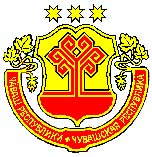 КАНАШ РАЙОНĚНАДМИНИСТРАЦИЙĚЙЫШĂНУ16.08.2019 г.    № 408Канаш хулиАДМИНИСТРАЦИЯКАНАШСКОГО РАЙОНАЧУВАШСКОЙ РЕСПУБЛИКИПОСТАНОВЛЕНИЕ16.08.2019 г. 2019 года №  408город КанашОб утверждении Правил персонифицированного финансирования дополнительногообразования детей в Канашском районе Чувашской Республики  